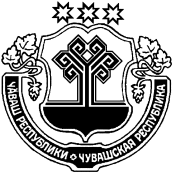 В соответствии с Законом Чувашской Республики от 25.05.2004 № 8                        «О государственной поддержке инвестиционной деятельности в Чувашской Республике», в целях стимулирования инвестиционной активности и привлечения средств инвесторов для развития экономики                              Чувашской Республики, своевременного и качественного                               исполнения инвесторами обязательств по инвестиционным                                     проектам администрация Янтиковского муниципального округа                                             п о с т а н о в л я е т: 1. Утвердить Регламент сопровождения инвестиционных проектов, реализуемых и (или) планируемых к реализации на территории Янтиковского муниципального округа Чувашской Республики (прилагается).2. Контроль за исполнением настоящего постановления возложить на начальника отдела экономики, земельных и имущественных отношений.3. Настоящее постановление вступает в силу со дня его официального опубликования.Глава Янтиковскогомуниципального округа                                                                    О.А. ЛомоносовУТВЕРЖДЕНпостановлением администрацииЯнтиковского муниципального округаот 24.11.2023 № 1304Регламент сопровождения инвестиционных проектов, реализуемых и (или) планируемых к реализации на территории Янтиковского муниципального округа Чувашской РеспубликиОбщие положения1.1. Настоящий Регламент сопровождения инвестиционных проектов, реализуемых и (или) планируемых к реализации на территории Янтиковского муниципального округа Чувашской Республики (далее – Регламент), разработан в соответствии Законом Чувашской Республики от 25.05.2004 № 8 «О государственной поддержке инвестиционной деятельности в Чувашской Республике» (далее – Закон).1.2. Сопровождение инвестиционных проектов, реализуемых и (или) планируемых к реализации на территории Янтиковского муниципального округа Чувашской Республики осуществляется по принципу «одного окна».1.3. Специализированной организацией Чувашской Республики по сопровождению инвестиционных проектов является Автономная некоммерческая организация «Агентство инвестиционного развития Чувашской Республики» (далее – Специализированная организация).Для целей настоящего Регламента используются термины и понятия в соответствии с действующим законодательством, а также следующие определения: инвестор – субъект инвестиционной деятельности, осуществляющий вложение собственных и привлеченных средств в форме инвестиций в соответствии с законодательством Российской Федерации и Чувашской Республики и обеспечивающий их целевое использование в ходе осуществления инвестиционной деятельности на территории Янтиковского муниципального округа Чувашской Республики;инициатор инвестиционного проекта – физическое или юридическое лицо, предлагающее к реализации инвестиционный проект на территории Янтиковского муниципального округа Чувашской Республики;субъект инвестиционной деятельности – физические и юридические лица, в том числе иностранные, а также государственные органы, органы местного самоуправления, иностранные государства и международные организации, выступающие в качестве инвесторов, заказчиков, подрядчиков, пользователей объектов капитальных вложений, и другие лица;инвестиционная деятельность – вложение инвестиций и осуществление практических действий в целях получения прибыли и (или) достижения иного полезного эффекта;инвестиционный проект – программа инвестиционной деятельности инвестора, имеющая конкретную цель, определенные сроки осуществления, ресурсы, а также бизнес-план и необходимую документацию, разрабатываемую в соответствии с действующим законодательством;инвестиционный портал Чувашской Республики – специализированный интернет-сайт об инвестиционной деятельности на территории Чувашской Республики в информационно-коммуникационной сети Интернет: investchr.ru;реестр инвестиционных проектов – перечень инвестиционных проектов, планируемых и (или) реализуемых на территории Чувашской Республики, находящихся на сопровождении Специализированной организации по принципу «одного окна».Формы и цели сопровождения инвестиционных проектов2.1. Потенциальный инвестор вправе обратиться в Специализированную организацию по номеру телефона 8(8352)70-96-60, через «Единое окно» для инвесторов, а также через «личный кабинет инвестора» с заявлением о содействии в сопровождении инвестиционного проекта.Официальный адрес размещения «Единого окна», «личного кабинета инвестора» на инвестиционном портале Чувашской Республики – Инвестиционный портал Чувашской Республики (investchr.ru)2.2. Сопровождение инвестиционных проектов, реализуемых и (или) планируемых к реализации на территории Янтиковского муниципального округа Чувашской Республики, осуществляется в форме консультационного, информационного, а также организационного содействия инвестору, направленного на реализацию инвестиционного проекта и достижения инвестором следующих целей:ускоренное рассмотрение вопросов, возникающих в ходе реализации проекта;контроль за своевременным получением инвестором необходимых согласований и разрешений; содействие в создании инфраструктуры бизнеса;оперативную организацию переговоров, встреч, совещаний, консультаций, направленных на решение вопросов, возникающих в процессе реализации инвестиционного проекта;подготовку соглашений в инвестиционной сфере в соответствии с законодательством Чувашской Республики.2.3. В целях сопровождения инвестиционных проектов Специализированная организация на протяжении всего срока реализации инвестиционных проектов:рассматривает обращения инвесторов по вопросам реализации инвестиционных проектов;представляет по запросу инвесторов, заинтересованных в реализации или реализующих инвестиционные проекты, информацию об условиях осуществления инвестиционной деятельности на территории Янтиковского муниципального округа Чувашской Республики (за исключением сведений, составляющих государственную и иную охраняемую законом тайну);взаимодействует по вопросам сопровождения инвестиционных проектов
с органами исполнительной власти Чувашской Республики, органами местного самоуправления Чувашской Республики, ресурсоснабжающими организациями, кредитно-финансовыми учреждениями, институтами развития и иными организациями, являющимися субъектами инвестиционной деятельности;осуществляет поиск возможного финансирования для реализации инвестиционных проектов по запросам, поступившим от инициаторов инвестиционных проектов;организует проведение переговоров, рабочих встреч с органами исполнительной власти Чувашской Республики и органами местного самоуправления Чувашской Республики для рассмотрения вопросов, связанных с реализацией инвестиционных проектов;осуществляет содействие в подборе инвестиционной площадки;оказывает иную поддержку реализации инвестиционных проектов
в соответствии с действующим законодательством.2.5. Специализированная организация может представлять интересы инвестора при взаимодействии со всеми субъектами инвестиционной деятельности.3. Регламент сопровождения инвестиционных проектов 3.1. Основанием для сопровождения инвестиционного проекта по принципу «одного окна» и включения его в реестр инвестиционных проектов Чувашской Республики, является положительное заключение Специализированной организации по итогам анализа представленных инвестором в Специализированную организацию заявки на сопровождение инвестиционного проекта и иных документов, необходимых для оценки инвестиционного проекта.Инвестор несет ответственность за полноту и достоверность представленных данных, расчетов и обоснований. 3.2. Сопровождение инвестиционного проекта по принципу «одного окна» отказывается в следующих случаях:инвестором не заполнена заявка на инвестиционном портале Чувашской Республике либо заявка заполнена не в полном объеме;по итогам заполненного чек-листа инвестор набрал менее 40 баллов в соответствии с п. 3.3.;инвестор находится в стадии банкротства или ликвидации;в Специализированную организацию поступили сведения о том, что инвестор при реализации инвестиционного проекта намеревается осуществлять либо осуществляет деятельность, противоречащую законодательству Российской Федерации и Чувашской Республики;наличие признаков ликвидации или банкротства, а также введённых в отношении организации процедура банкротства в установленном законодательством Российской Федерации порядке;отсутствие информации об инвесторе в Едином государственном реестре юридических лиц или Едином государственном реестре индивидуальных предпринимателей.3.3. В течение 3 рабочих дней со дня поступления заявки Специализированная организация информирует инвестора о предоставляемых услугах и принимает решение о сопровождении инвестиционного проекта либо об отказе в сопровождении инвестиционного проекта по итогам заполненного чек-листа (приложение № 1 к Регламенту). При положительном решении о сопровождении инвестиционного проекта итоговая сумма баллов должна составлять не менее 40 баллов из максимального допустимого количества баллов – 63.О принятом решении Специализированная организация извещает инвестора в течение 1 рабочего дня со дня принятия такого решения через «личный кабинет инвестора».3.4. В случае принятия Специализированной организацией решения о сопровождении инвестиционного проекта в течение 2 рабочих дней назначается ответственное лицо (менеджер) и через «личный кабинет инвестора» направляет проект соглашения о намерениях при реализации инвестиционного проекта на территории Янтиковского муниципального округа Чувашской Республики, а также разработанную совместно с потенциальным инвестором дорожную карту по реализации инвестиционного проекта (приложение № 2 к Регламенту). 3.5. Специализированная организация при необходимости проводит предварительные переговоры с инвестором, инициатором инвестиционного проекта по вопросам реализации инвестиционного проекта.3.6. В случае отсутствия у инвестора бизнес-плана, финансовой модели и иных относящихся к реализации инвестиционного проекта документов, Специализированная организация может оказать консультационную поддержку по вопросам их разработки.3.7. Сопровождение инвестиционных проектов, реализация которых предусмотрена в рамках заключенных соглашений о намерениях при реализации инвестиционных проектов на территории Янтиковского муниципального округа Чувашской Республики, а также подбор инвестиционных площадок для реализации инвестиционного проекта осуществляется Специализированной организацией на безвозмездной основе. Перечень платных услуг, предоставляемых Специализированной организацией, утверждается приказом исполнительного директора Специализированной организацией.Мониторинг реализации инвестиционных проектов4.1. Специализированная организация в целях мониторинга реализации инвестиционных проектов:ведет реестр инвестиционных проектов, находящихся на сопровождении по принципу «одного окна» и по согласованию с инвесторами размещает сведения об инвестиционных проектах на Инвестиционном портале Чувашской Республики;ведет мониторинг результатов взаимодействия с инвесторами, в том числе по достигнутым показателям реализации инвестиционных проектов.4.2. В целях осуществления мониторинга реализации инвестиционных проектов инвестор, в отношение которого принято решение о сопровождении инвестиционного проекта, ежеквартально не позднее 15 числа месяца, следующего за отчетным кварталом, направляет сведения в адрес Специализированной организации о ходе реализации инвестиционного проекта по форме согласно приложению № 3 к Регламенту. 4.3. Инвестор обязан в течение 10 календарных дней со дня вступления в законную силу решения суда о признании инвестора банкротом либо о ликвидации инвестора в качестве юридического лица, или со дня принятия индивидуальным предпринимателем или учредителями (участниками) либо органом инвестора, уполномоченным на то учредительными документами, решения о ликвидации, сообщить о таком решении в Специализированный организацию.Прекращение сопровождения инвестиционного проектаСопровождение инвестиционного проекта прекращается в следующих случаях: отказа инвестора от сопровождения инвестиционного проекта, выраженного в письменной форме;освоения капитальных вложений по инвестиционному проекту в полном объеме; ведения в отношении инвестора процедуры банкротства; нахождения инвестора в стадии ликвидации; неоднократного (два и более раза) непредставления инвестором сведений о ходе реализации инвестиционного проекта.Приложение № 2ДОРОЖНАЯ КАРТА по реализации инвестиционного проекта «__________________»Приложение № 3Информацияо ходе реализации инвестиционного проекта «___________________»ЧУВАШСКАЯ РЕСПУБЛИКА ЧĂВАШ РЕСПУБЛИКИ АДМИНИСТРАЦИЯ ЯНТИКОВСКОГО МУНИЦИПАЛЬНОГО ОКРУГАПОСТАНОВЛЕНИЕ24.11.2023 № 1304село ЯнтиковоТĂВАЙ МУНИЦИПАЛЛĂ ОКРУГĚНАДМИНИСТРАЦИЙĔЙЫШĂНУ24.11.2023  1304 № Тǎвай ялěОб утверждении Регламента сопровождения инвестиционных проектов, реализуемых и (или) планируемых к реализации на территории Янтиковского муниципального округа Чувашской РеспубликиПриложение № 1Чек-лист проекта_______________________Приложение № 1Чек-лист проекта_______________________Приложение № 1Чек-лист проекта_______________________Приложение № 1Чек-лист проекта_______________________№Параметр оценкиБаллОтметка 1.Степень финансовой устойчивости проекта, предусмотренного бизнес-планом (возможность его финансирования с учетом заявленных средств (собственных, заемных), источников финансирования и условий предоставления заявленных средств (включая сроки, объемы и процентные ставки)Степень финансовой устойчивости проекта, предусмотренного бизнес-планом (возможность его финансирования с учетом заявленных средств (собственных, заемных), источников финансирования и условий предоставления заявленных средств (включая сроки, объемы и процентные ставки)Степень финансовой устойчивости проекта, предусмотренного бизнес-планом (возможность его финансирования с учетом заявленных средств (собственных, заемных), источников финансирования и условий предоставления заявленных средств (включая сроки, объемы и процентные ставки)1.Финансирование (собственное и привлеченное) на 100% подтверждено выпиской со счетов, справкой об оборотах, годовой отчетностью. Заемное – кредитным договором, письмом из банка и т.п.101.Финансирование (собственное и привлеченное) подтверждено частично (в размере более 70% от стоимости проекта)71.Финансирование (собственное и привлеченное) подтверждено частично (в размере от 50% до 70% от стоимости проекта)51.Финансирование (собственное и привлеченное) подтверждено частично (в размере от 30% до 50% от стоимости проекта)31.Финансирование не подтверждено02.Отсутствие рисков реализации проекта, связанных с инициатором проекта и группой компаний, учредителями, в т.ч. рисков, связанных с деловой репутацией, правовых и т.д.Отсутствие рисков реализации проекта, связанных с инициатором проекта и группой компаний, учредителями, в т.ч. рисков, связанных с деловой репутацией, правовых и т.д.Отсутствие рисков реализации проекта, связанных с инициатором проекта и группой компаний, учредителями, в т.ч. рисков, связанных с деловой репутацией, правовых и т.д.2.Рисков не выявлено102.Выявлены умеренные риски52.Выявлены существенные риски03.Степень экологичности производстваСтепень экологичности производстваСтепень экологичности производства3.Классы опасности производства и отходов производства
не выше IV-V103.Классы опасности производства и отходов производства
не выше III53.Классы опасности производства и/или отходов производства: I-II04.Значимость проекта для регионаЗначимость проекта для регионаЗначимость проекта для региона4.Соответствие стратегии социально-экономического развития
до 2035 года 54.Несоответствие проекта стратегиям05.Опыт реализации заявителем проектов в сфере деятельности, предусмотренной бизнес-планом проекта, с учетом их количества и объемов осуществленных инвестиций55.Отсутствия опыта06.Уровень проработки маркетинговой стратегии, включая анализ рынка сбыта, конкурентных преимуществ и механизма продвижения производимых заявителем товаров (выполняемых работ, оказываемых услуг), предусмотренных бизнес-планом проектаУровень проработки маркетинговой стратегии, включая анализ рынка сбыта, конкурентных преимуществ и механизма продвижения производимых заявителем товаров (выполняемых работ, оказываемых услуг), предусмотренных бизнес-планом проектаУровень проработки маркетинговой стратегии, включая анализ рынка сбыта, конкурентных преимуществ и механизма продвижения производимых заявителем товаров (выполняемых работ, оказываемых услуг), предусмотренных бизнес-планом проекта6.Наличие проработанной маркетинговой стратегии, содержащей анализ рынка сбыта, конкурентных преимуществ и механизма продвижения товаров56.Маркетинговая стратегия проработана частично36.Маркетинговая стратегия не проработана07.Наличие необходимой для обеспечения деятельности заявителя, предусмотренной бизнес-планом проекта, площадки для реализации проекта, а также инженерной, коммунальной, транспортной и иной инфраструктуры с учетом существующей загрузки мощностейНаличие необходимой для обеспечения деятельности заявителя, предусмотренной бизнес-планом проекта, площадки для реализации проекта, а также инженерной, коммунальной, транспортной и иной инфраструктуры с учетом существующей загрузки мощностейНаличие необходимой для обеспечения деятельности заявителя, предусмотренной бизнес-планом проекта, площадки для реализации проекта, а также инженерной, коммунальной, транспортной и иной инфраструктуры с учетом существующей загрузки мощностей7.Площадка находится в распоряжении инициатора проекта,
ее состояние удовлетворяет требованиям проекта, полностью обеспечена инфраструктурой57.Площадка не обеспечена необходимой инфраструктурой, недостающие объекты планируются к строительству, сроки
их строительства соответствуют требованиям и срокам реализации этапов проекта37.Площадка не выбрана, либо сроки строительства инфраструктурных объектов не соответствуют требованиям и срокам реализации этапов проекта08.Наличие кадров с профессиональными знаниями и квалификацией, необходимыми
для реализации проектаНаличие кадров с профессиональными знаниями и квалификацией, необходимыми
для реализации проектаНаличие кадров с профессиональными знаниями и квалификацией, необходимыми
для реализации проекта8.Наличие в полном объеме кадров с профессиональными знаниями и квалификацией58.Отсутствие кадров с профессиональными знаниями и квалификацией, но при этом наличие проработанной стратегии привлечения кадровых ресурсов38.Отсутствие кадров с профессиональными знаниями
и квалификацией, отсутствие проработанной стратегии привлечения кадровых ресурсов09.Создание рабочих местСоздание рабочих местСоздание рабочих мест9.Создание рабочих мест, в том числе высококвалифицированные рабочие места89.Сохранение рабочих мест39.Сокращение рабочих мест0Итоговая сумма балловИтоговая сумма баллов№Наименование мероприятияОтветственныеПланируемые сроки проведения мероприятия Результат работ1.…№Наименование организацииЕжеквартальноЕжеквартальноЕжеквартально№Наименование организацииИнвестиции, млн. рублейКол-во созданных рабочих мест, ед.Сумма налоговых поступлений в бюджеты всех уровней, млн. рублей1.